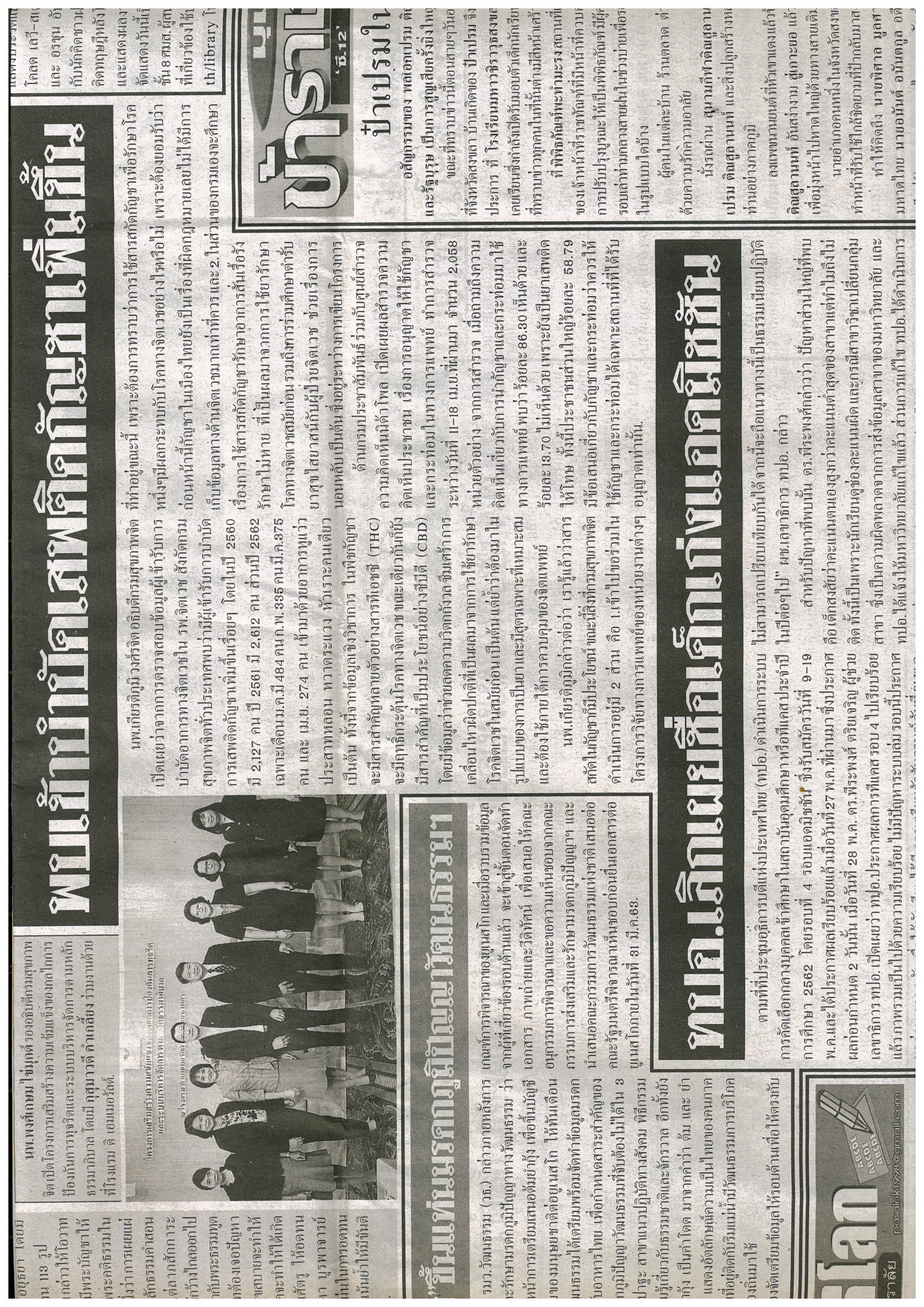 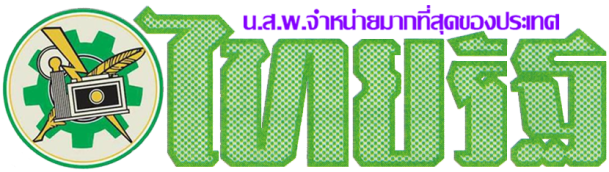 ข่าวประจำวันพุธที่ 29 พฤษภาคม  2562 หน้าที่ 12ข่าวประจำวันพุธที่ 29 พฤษภาคม  2562 หน้าที่ 12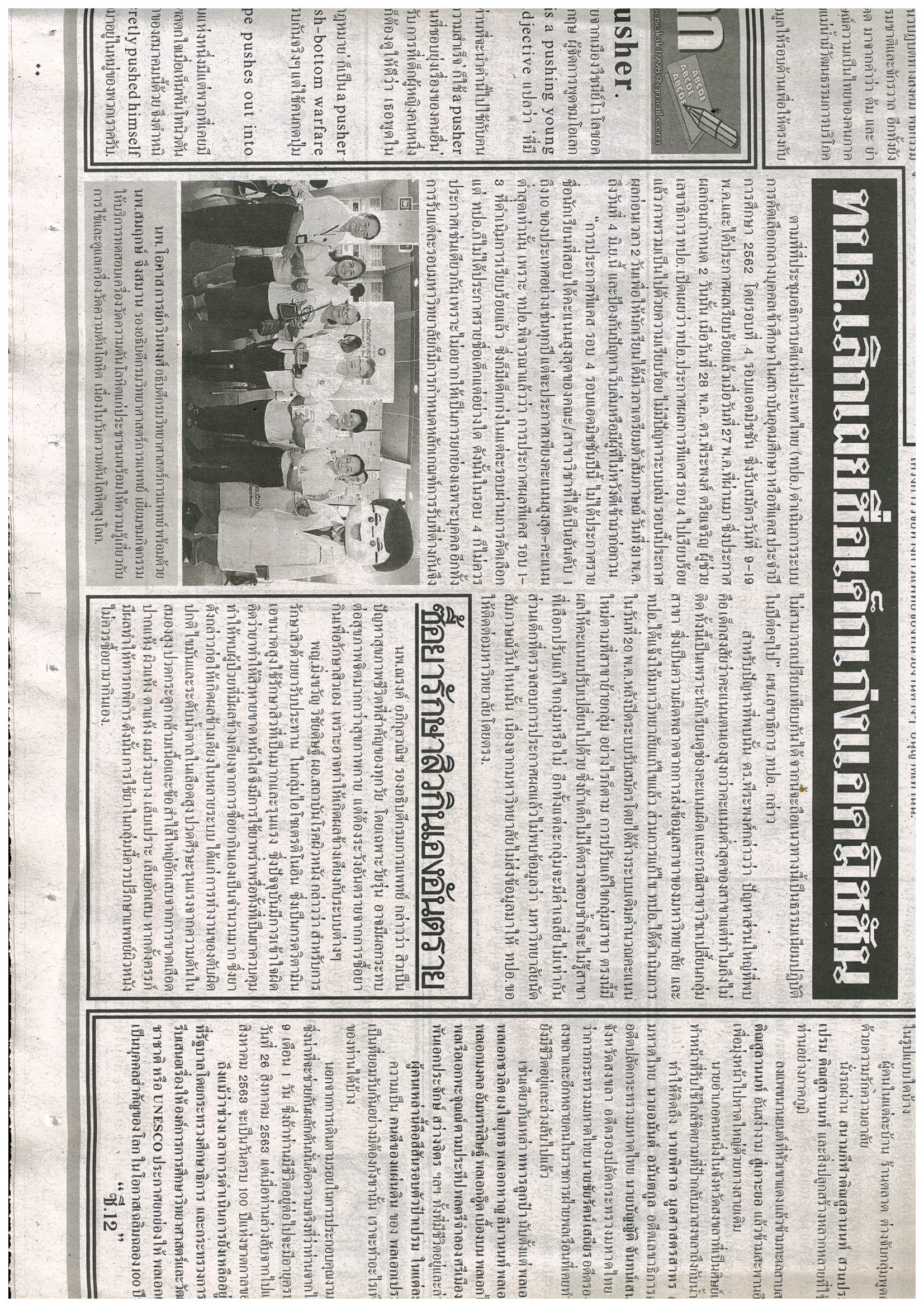 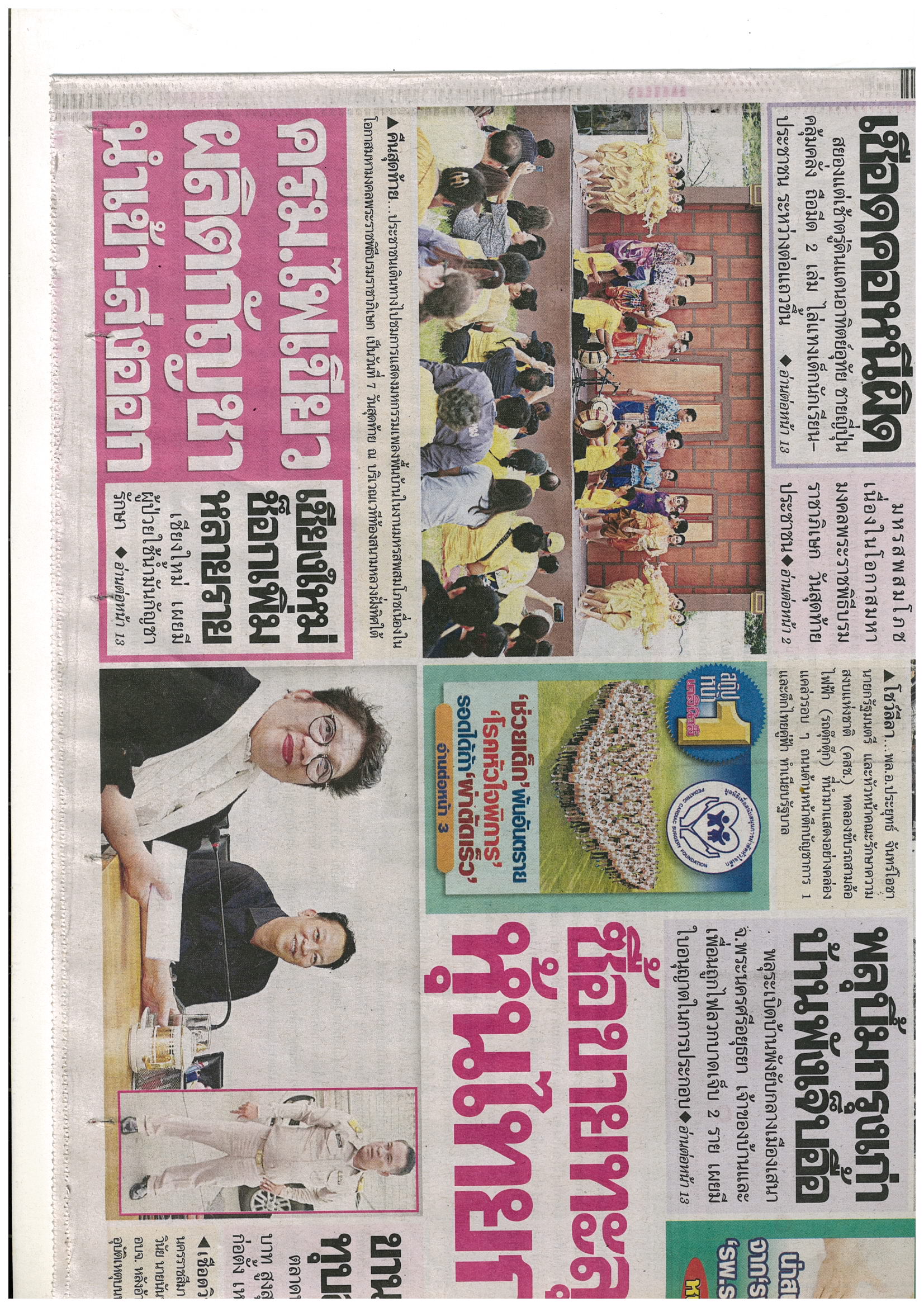 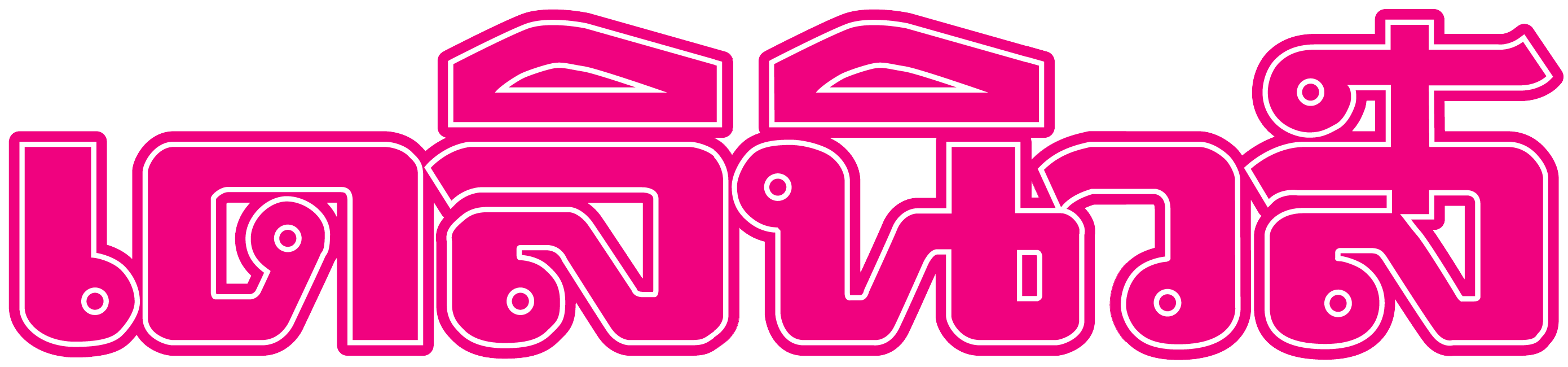 ข่าวประจำวันพุธที่ 29 พฤษภาคม  2562 หน้าที่ 1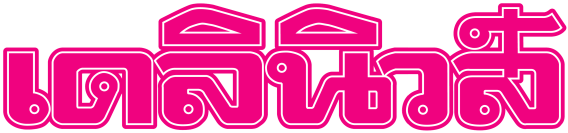 ข่าวประจำวันพุธที่ 29 พฤษภาคม  2562 หน้าที่ 1 (ต่อ)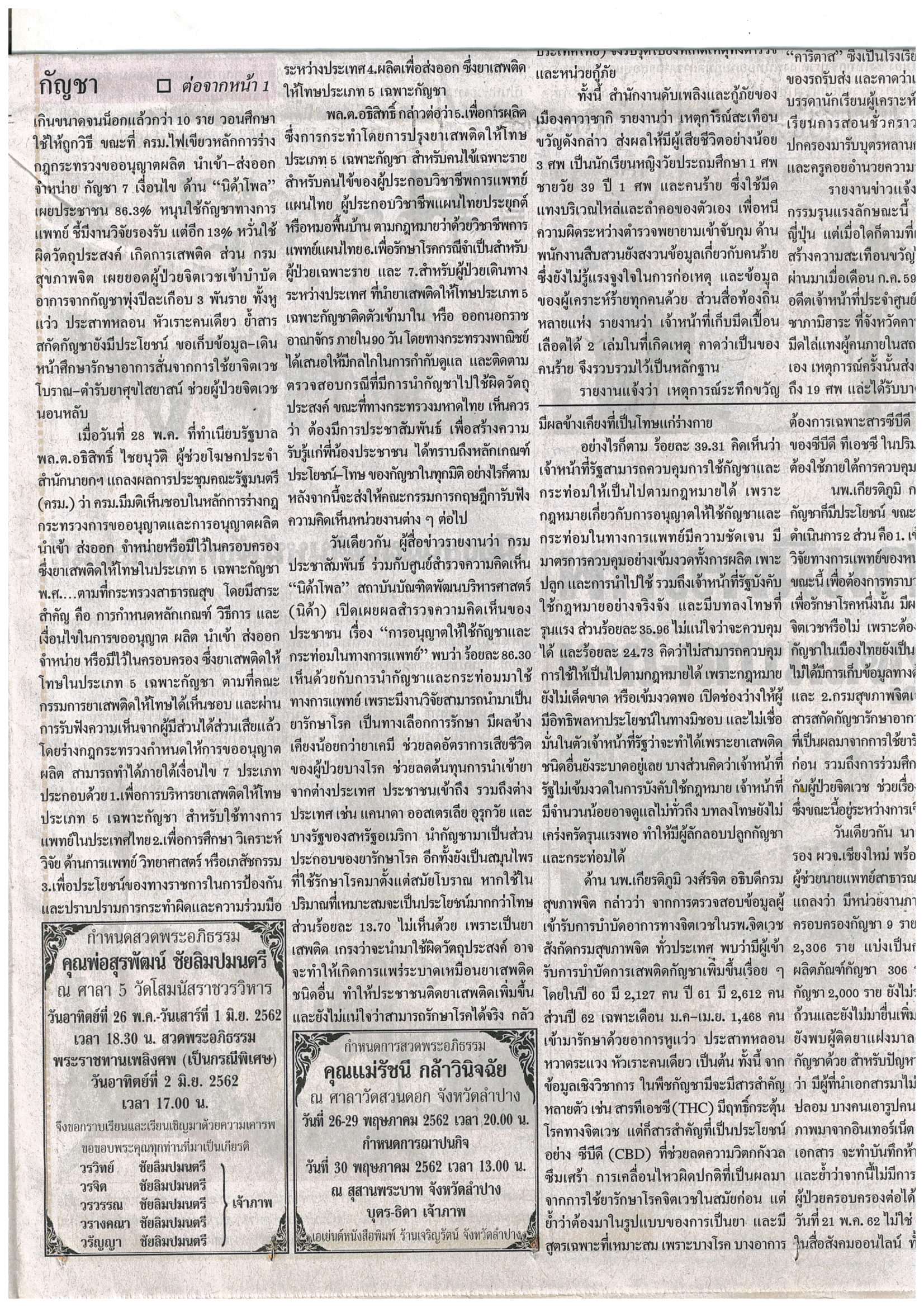 ข่าวประจำวันพุธที่ 29 พฤษภาคม  2562 หน้าที่ 1 (ต่อ)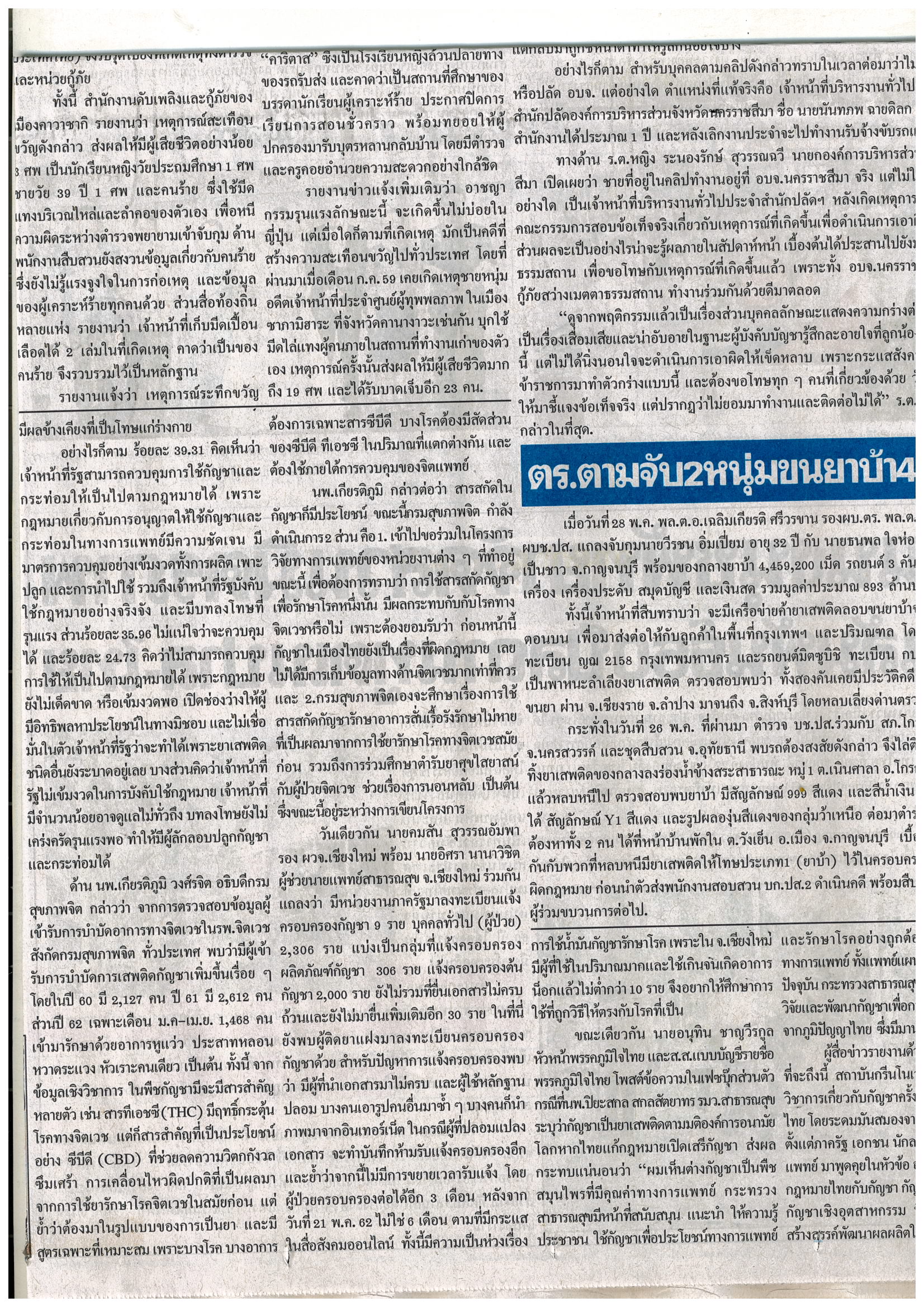 ข่าวประจำวันพุธที่ 29 พฤษภาคม  2562 หน้าที่ 1 (ต่อ)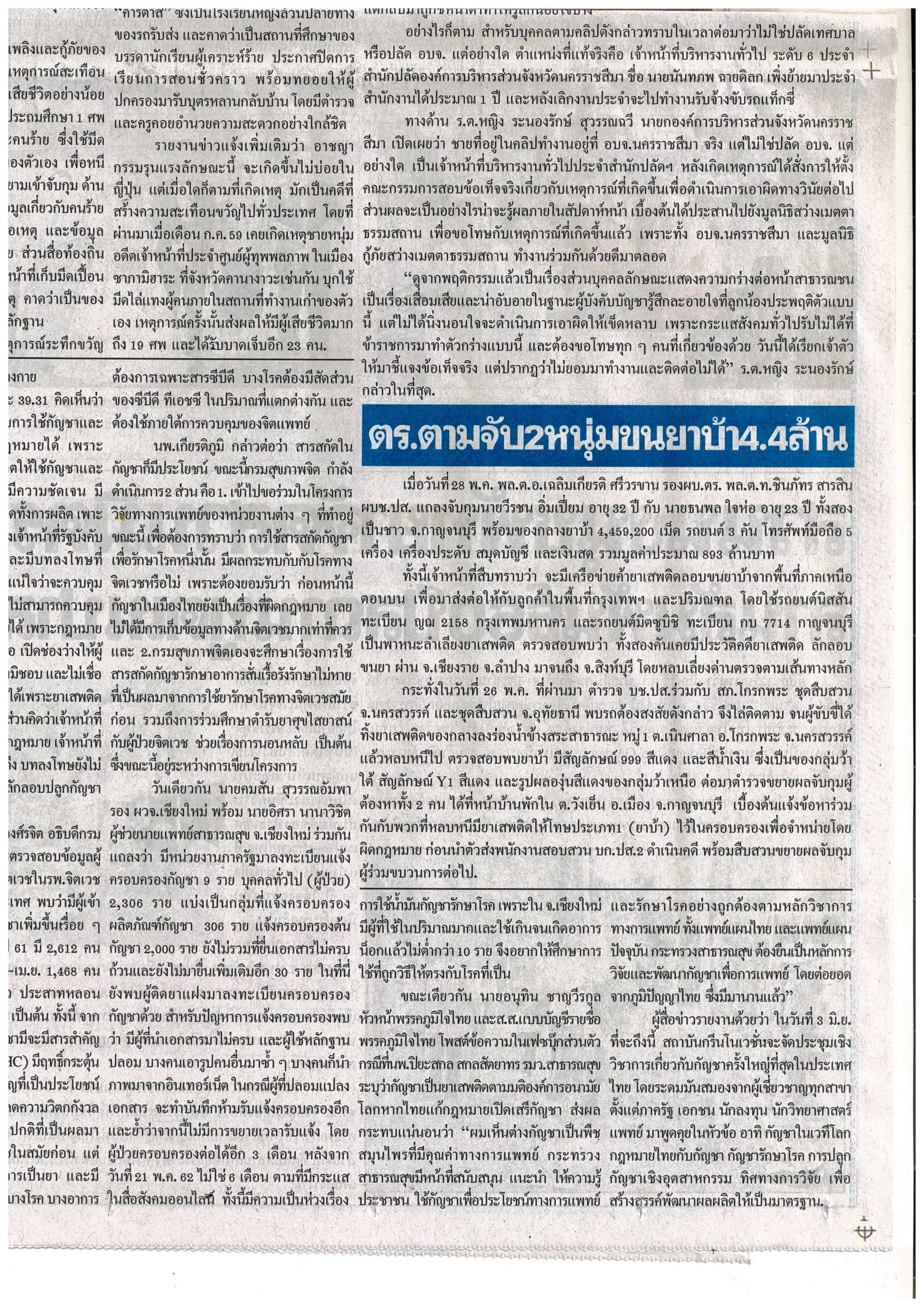 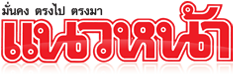 ข่าวประจำวันพุธที่ 29 พฤษภาคม  2562 หน้าที่ 9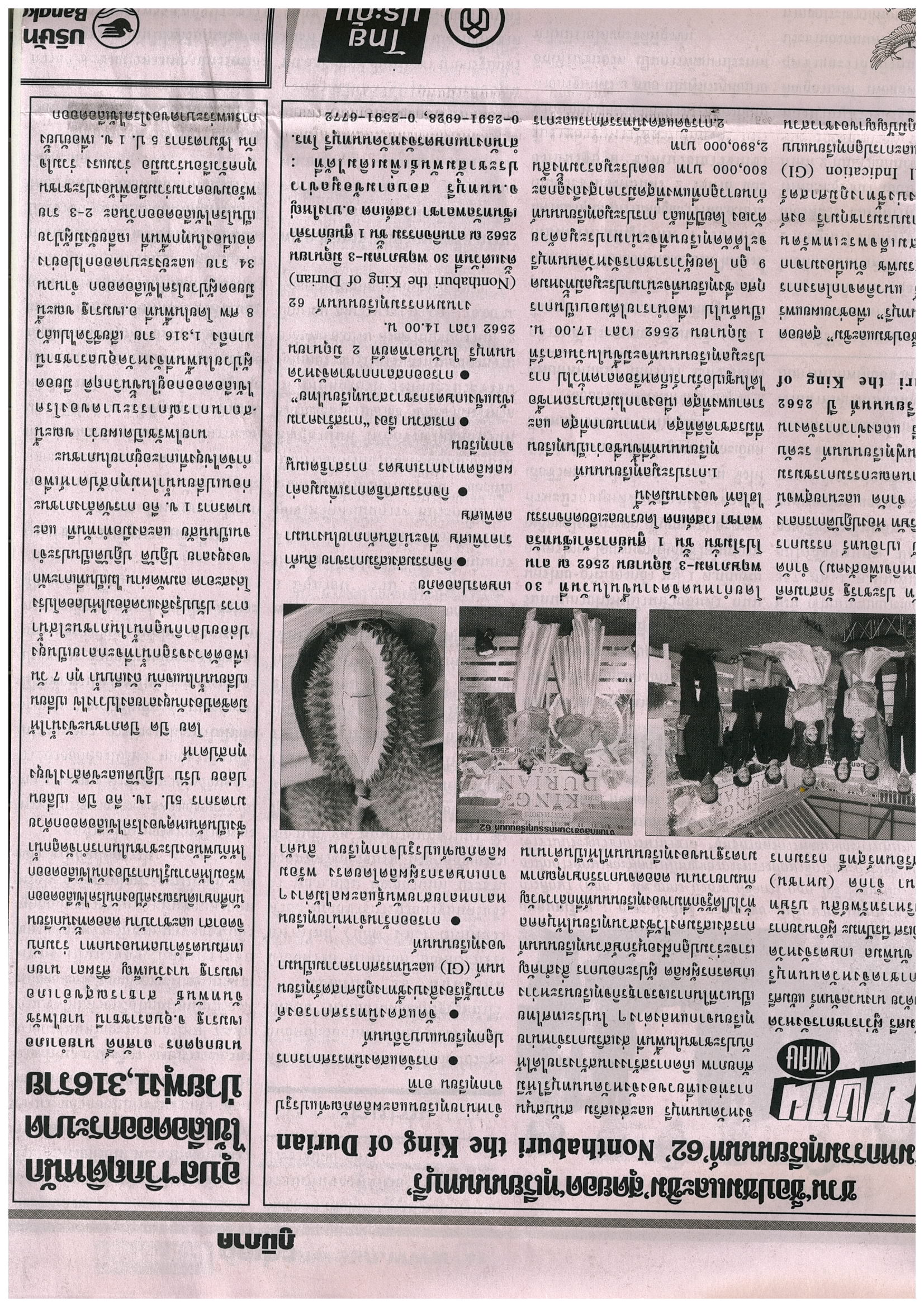 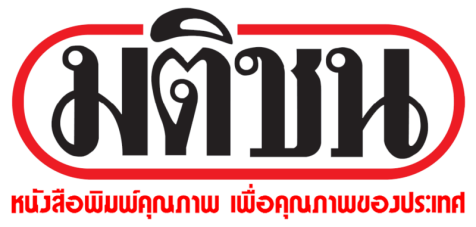 ข่าวประจำวันพุธที่ 29 พฤษภาคม  2562 หน้าที่ 9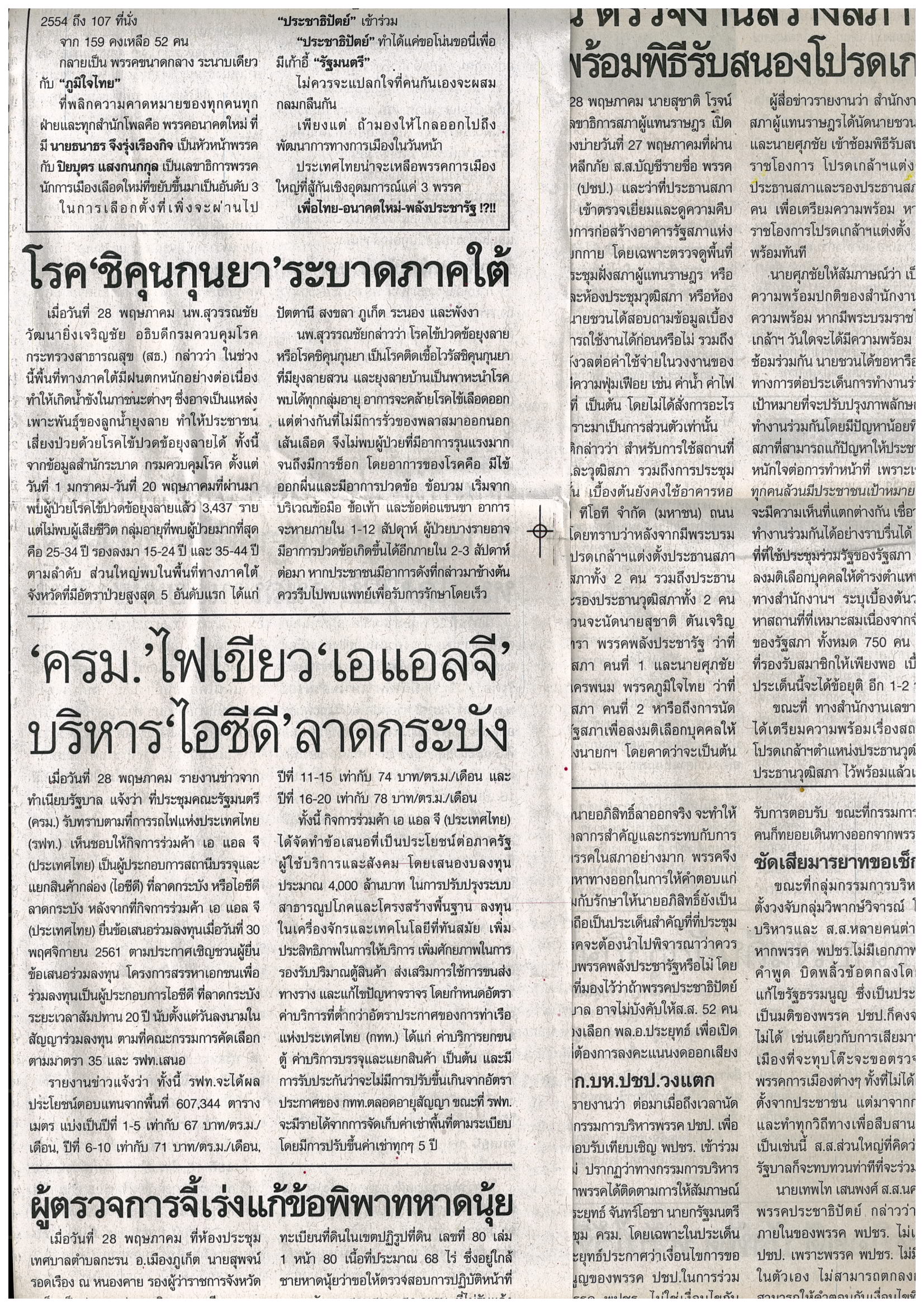 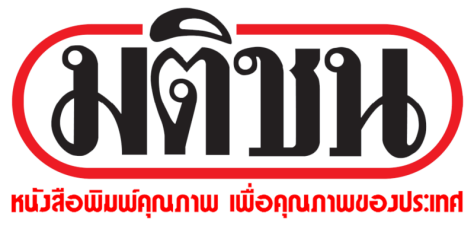 ข่าวประจำวันพุธที่ 29 พฤษภาคม  2562 หน้าที่ 7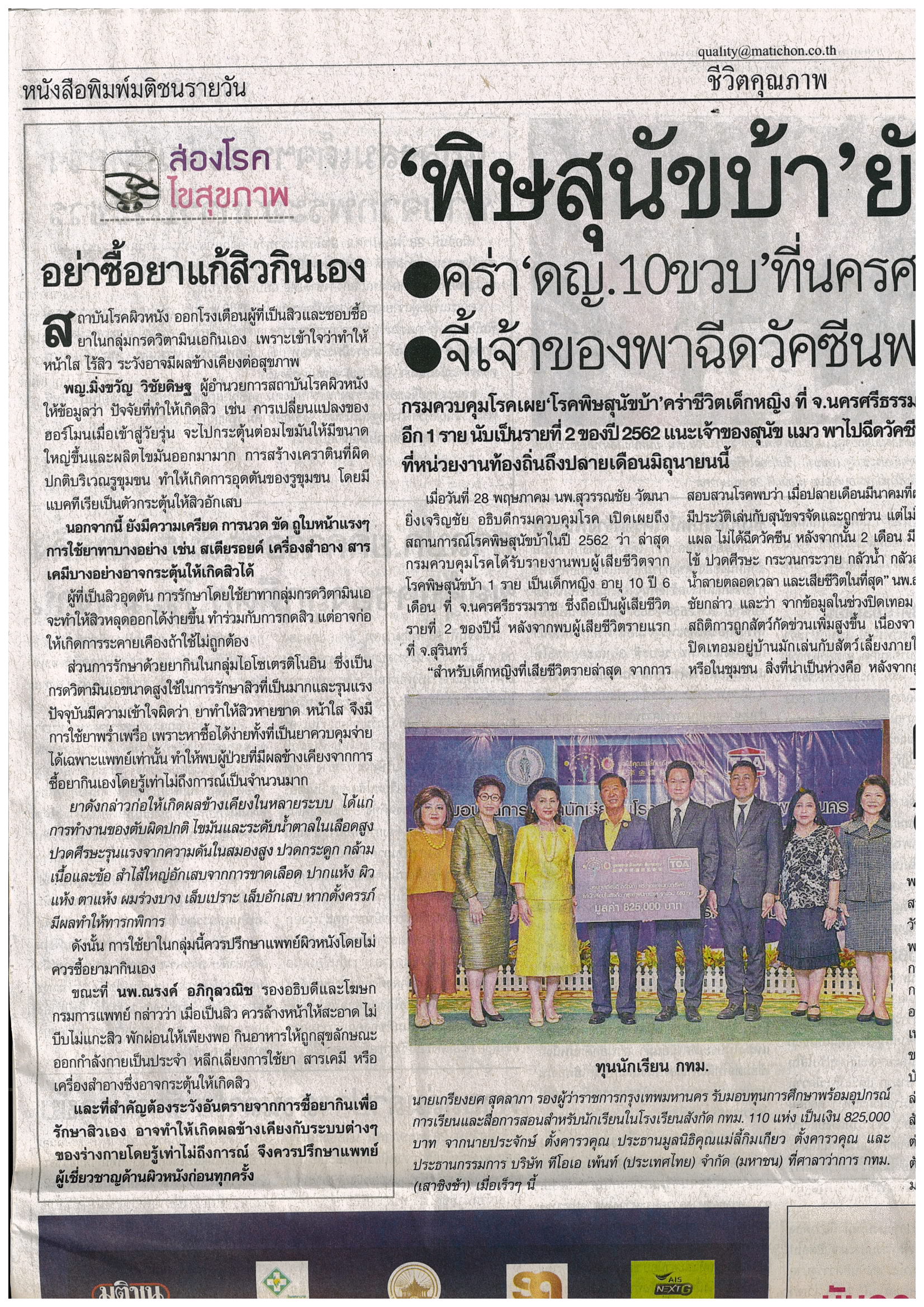 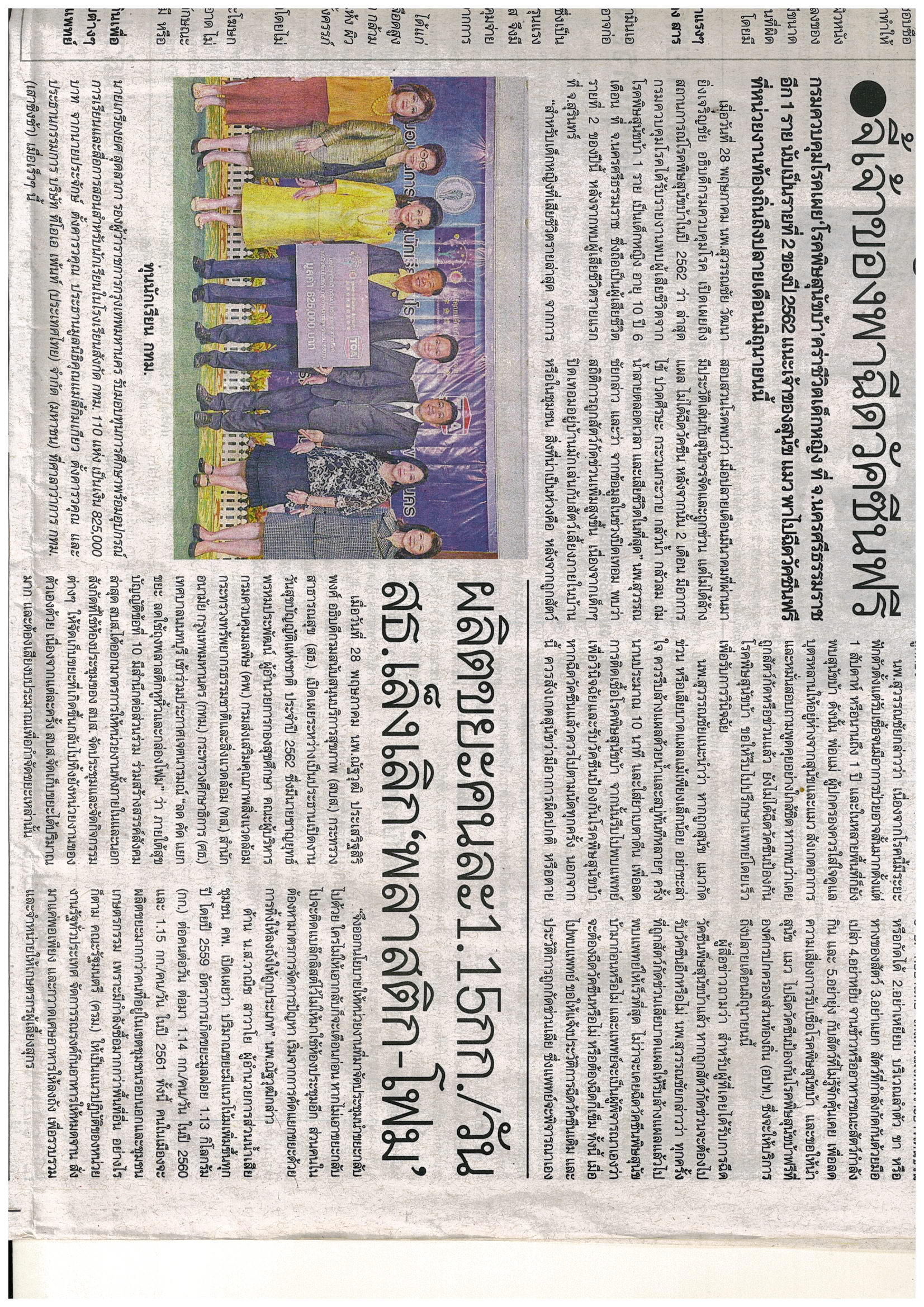 ข่าวประจำวันพุธที่ 29 พฤษภาคม  2562 หน้าที่ 7ข่าวประจำวันพุธที่ 29 พฤษภาคม  2562 หน้าที่ 7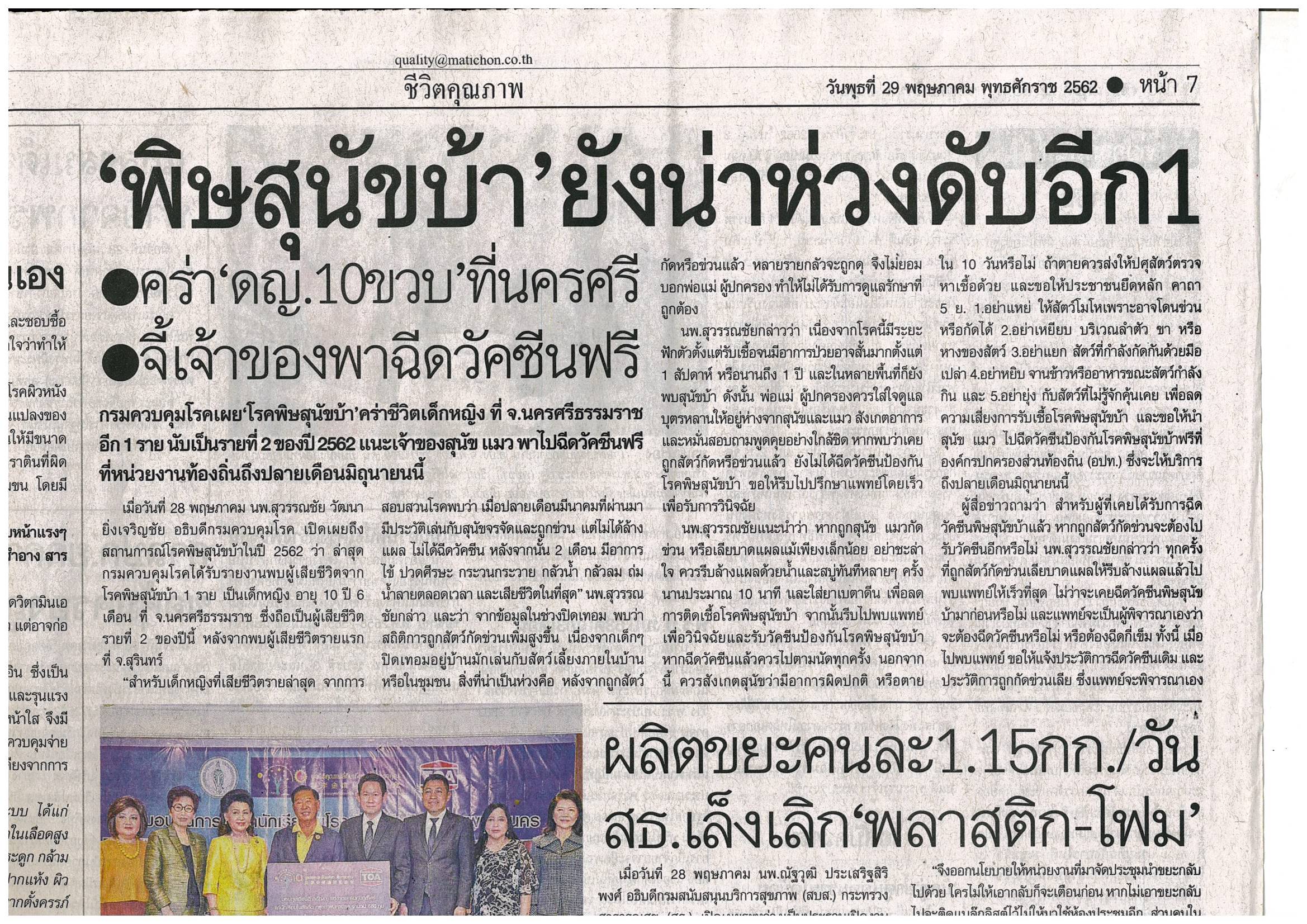 